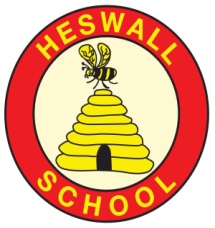 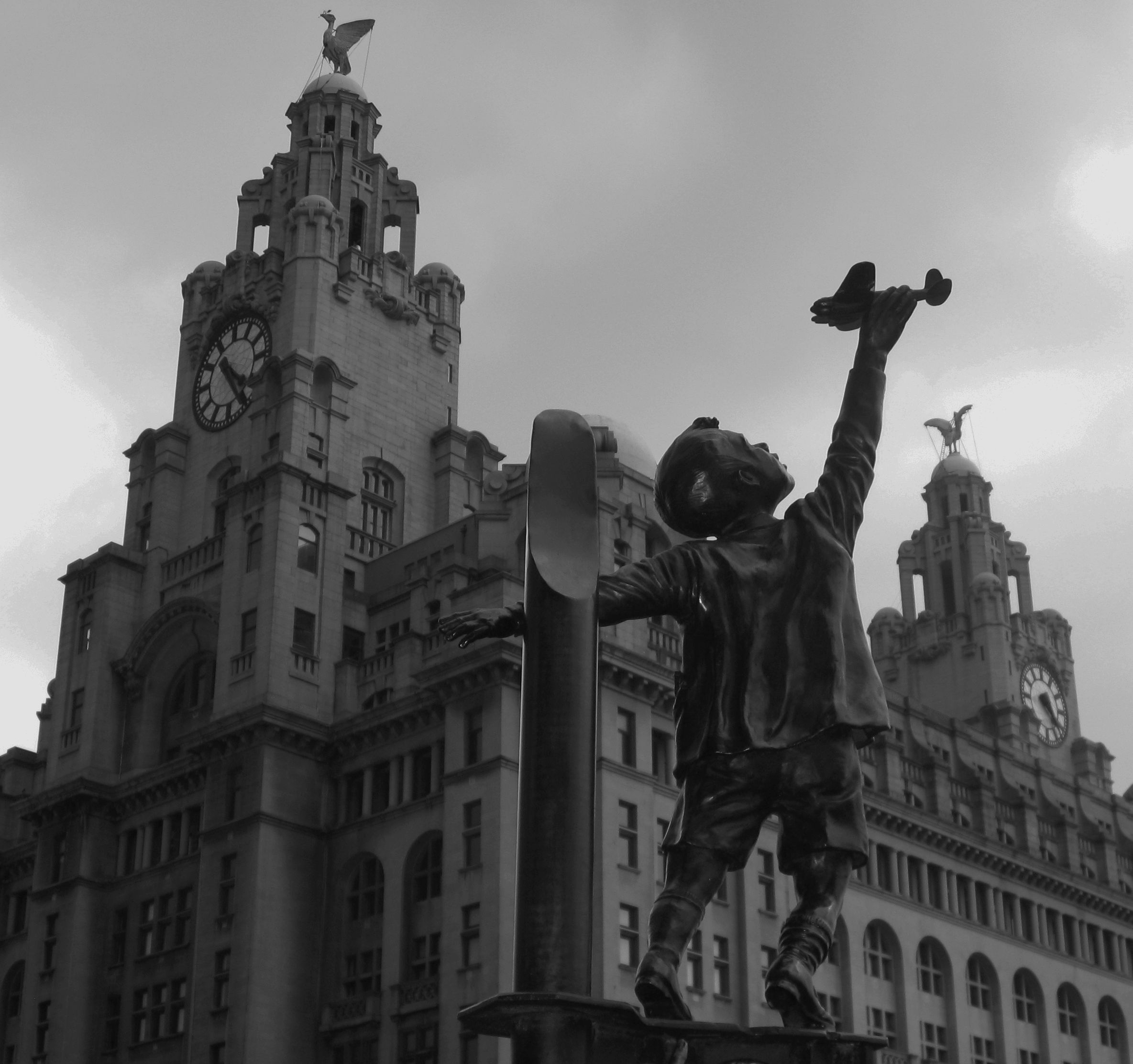 Curriculum areas that will be covered in stand-alone units during this topic: Science:  Materials (some links todesigning Blackout Blinds)RE : Islam